2015臺灣月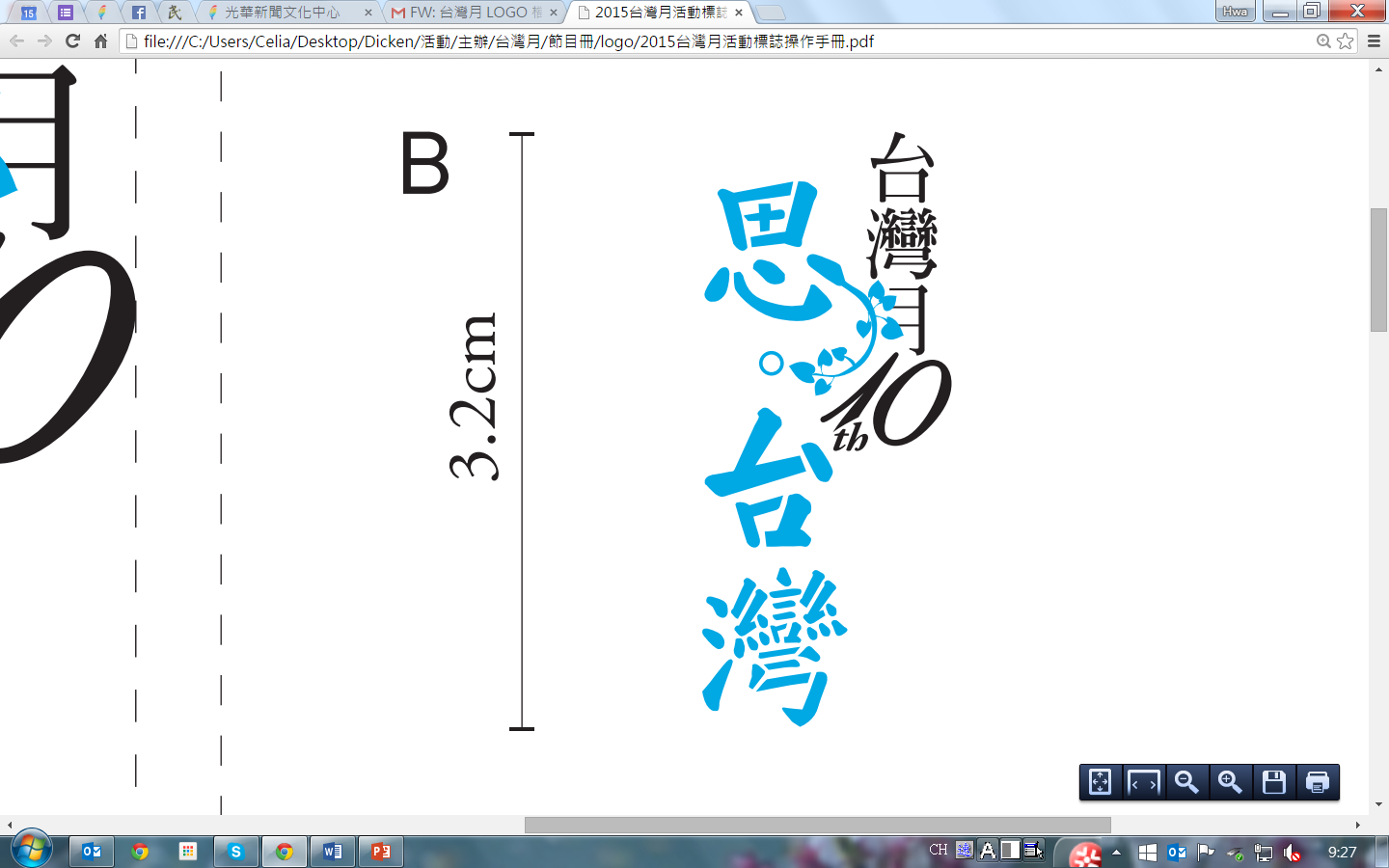 新聞稿思．臺灣我想，我做，我同世界一齊玩　　光華新聞文化中心舉辦第十屆「臺灣月」 (Taiwan Culture Festival)，今年的活動主軸之一是青年創業與設計，引人矚目的青創系列「青創世代，思想創業」展現臺灣「青世代」創業背後的思想力量，邀集了超過七十組以上青年創意設計品牌及文創名人來港，包括數個明星級的青創平台如CAMPOBAG、深受港人喜愛的松菸小賣所等，規模龐大，宛如一場小型臺灣文博會 ，自10月9日起在上環PMQ元創方駐店一個月。　　滿十週年的臺灣月今年以「思」字切入「世代」議題，同時亦回應十歲成長的里程碑。光華新聞文化中心主任盧健英表示，「思」字充滿理性與感性，「思想」、「思辨」是理性的，「思念」、「相思」是感性的，今年的臺灣月兼具理性與感性的思考設計，「世代」與「融合」 是今年節目上的兩大特色，藉由節目設計帶出世代之間理解與傳承的關係，以及臺灣文化掌握傳統，融合創新的強項。臺灣月主視覺特別選用由活字印刷廠轉變為推廣繁體字文創產業的臺北「日星鑄字廠」所提供的鉛字體，帶出此特色。日星鑄字廠的鉛字印禮盒亦參與臺灣月元創方快閃店展出。　　今年臺灣月裡既有風範成熟，縱橫國際的「熟世代」大師，音樂部份包括一向受香港樂迷支持的臺灣愛樂交響樂團（NSO），由音樂總監呂紹嘉親率首度來港，青年鋼琴家嚴俊傑為客席音樂家，展現臺灣古典音樂精銳自信的風采。阿卡貝拉團體Voco Novo 與南管國寶級音樂家王心心融合，以新詩舊詞為創作的音樂會，去年香港書展在光華首演之後，深受文學界與音樂界的喜愛與肯定，今年擴大規模完整呈現。　　年輕時開啟臺灣「唱自己的歌」民歌運動的胡德夫，近年以《美麗島》、《太平洋的風》影響了兩岸三地的音樂創作者，此次演出其2015年最新創作《芬芳的山谷》，光華並特邀去年獲得香港「華語音樂傳媒大獎」的鍾氏兄弟擔任嘉賓，可稱是「太平洋最有份量的聲音」與獅子山下的「鍾聲」相遇，期待是一場2015年臺港攜手最具時代性的一場音樂會。　　淡水是國際觀光客到臺灣最喜愛的十大景點之一，戲劇結合文化旅遊，也是臺灣月此次的感性設計—看完《淡水小鎮》再去淡水小鎮，此次有多家淡水特色商店加入臺灣月活動，包括小禮堂烘焙、媽媽嘴咖啡、雲門劇場大樹書房、登峰魚丸博物館等，憑《淡水小鎮》宣傳單遊淡水可兌換優惠，還有機會抽中港臺往返機票。　　《淡水小鎮》一劇自首演至今已有二十五年，由開創華人音樂劇先河的果陀劇場導演梁志民改編普立茲文學獎 《Our Town》，並融入臺灣庶民特色的經典作品，雋永感人，歷任參與演出的重要演員包括歌手張雨生、陶大偉、蔡琴及今次版本曹啟泰，蔡燦得；蔡燦得並以此劇拿到今年上海壹戲劇大賞最佳女演員獎。　　在設計領域方面，則有不二堂與Sophie HONG兩個將傳統文化推向當代時尚的代表性品牌。服裝設計大師洪麗芬Sophie HONG自1984年創辦品牌以來，將嶺南傳統絲綢湘雲紗重新研發與創作，並在國際推廣，而令法國時尚評論家以「洪絲」尊之，作品亦兩度獲法國巴黎時尚博物館典藏，此次將以一場融合影像、法國美聲、布袋戲跨界服裝派對，回顧她於1990年在香港與湘雲紗第一次邂逅的因緣。　　由陶瓷茶器具創作品牌「陶作坊」、茶品牌「不二堂」總經理林榮國策畫，跨越設計、科技與工藝的茶酒派對《混得好in the mix》，是今年臺灣文博會上備受行家驚艷的文化體驗，幕後集結了包括調酒、影像、互動科技、電子音樂、產品設計等八項不同專業領域的設計團隊，因為每場觀眾限定三十位，將採團體報名方式索票 。　　在「青創世代，思想創業」系列部份，策展人CAMPOBAG執行長顏瑋志與陳小麥也出席記者會，前所未見地邀集了超過七十位以上青年創意設計品牌，進駐臺灣月活動。他們以《臺灣給香港的五個禮物》為主題，以五間快閃店分別呈現「自由」、「記憶」、「堅持」、「好客」、「團圓」五種臺灣生活風格與文化價值所規劃出的展品與展覽，多項產品獲德國紅點設計大獎，晉入倫敦巴黎設計展、臺灣文化部文創精品獎， 將在PMQ快閃店展出一個月。　　由於青年創意創業的世界潮流，港臺各地有越來越多投入創意、手作的年青人，光華新聞文化中心同時與香港青年協會合作舉辦「臺港青創人員實務交流計畫」招募有志於創意產業的香港青年加入今年活動。光華新聞文化中心主任盧健英表示，臺灣近年來由文化記憶、土地思考而起的青年創業蔚為一股風潮，許多平台例如ACCUPASS、PINKOI也帶動了兩岸三地的青年創業者投入，臺灣月以「我想，我做，我同世界一齊玩」表達思想與實踐、 跨界與開放的臺灣新文化。光華新聞文化中心　　2523 5555臺灣月專案媒體聯絡人    　 陳慧明　Winona Chan　9102 3043　winonachan@gmail.com專案聯絡人 (青創世代)   溫玉珍　Kate Wen　6087 7119　kate@taiwanculture-hk.org專案聯絡人  (不二堂／擺攤人生市集)   盧筱萱　Linda Lu　9092 7208　lindalu@taiwanculture-hk.org專案聯絡人 (NSO／果陀劇場／胡德夫／王心心)         吳敏華　Grace Wu　6023 2358　gracewu@taiwanculture-hk.org